CLICK / qr CODE TO ENTER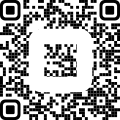 Leith academyparent’s councilLeith academyparent’s councilLeith academyparent’s councilSummer Raffle(All proceeds support the school)Summer Raffle(All proceeds support the school)Summer Raffle(All proceeds support the school)Prize ListFramed Print from Edinburgh Arts worth over £400£50 food & drink voucher at Malones Irish Bar£40 Food & Drink voucher at Pizza Geeks£30 voucher from Leith Mills£30 voucher from Tiso£25 voucher from Peacocks£20 Voucher for Ancient Robot Games plus Four GamesFamily Ticket (2 Adults & 3 Children) for Edinburgh ZooTwo Port of Leith Distillery Tour & Tasting VouchersTwo Tickets for The Royal Yacht BritanniaTwo 16inch Pizza’s from PierinosFramed Black & White PictureVarious bottles of winePrize ListFramed Print from Edinburgh Arts worth over £400£50 food & drink voucher at Malones Irish Bar£40 Food & Drink voucher at Pizza Geeks£30 voucher from Leith Mills£30 voucher from Tiso£25 voucher from Peacocks£20 Voucher for Ancient Robot Games plus Four GamesFamily Ticket (2 Adults & 3 Children) for Edinburgh ZooTwo Port of Leith Distillery Tour & Tasting VouchersTwo Tickets for The Royal Yacht BritanniaTwo 16inch Pizza’s from PierinosFramed Black & White PictureVarious bottles of winePrize ListFramed Print from Edinburgh Arts worth over £400£50 food & drink voucher at Malones Irish Bar£40 Food & Drink voucher at Pizza Geeks£30 voucher from Leith Mills£30 voucher from Tiso£25 voucher from Peacocks£20 Voucher for Ancient Robot Games plus Four GamesFamily Ticket (2 Adults & 3 Children) for Edinburgh ZooTwo Port of Leith Distillery Tour & Tasting VouchersTwo Tickets for The Royal Yacht BritanniaTwo 16inch Pizza’s from PierinosFramed Black & White PictureVarious bottles of wine